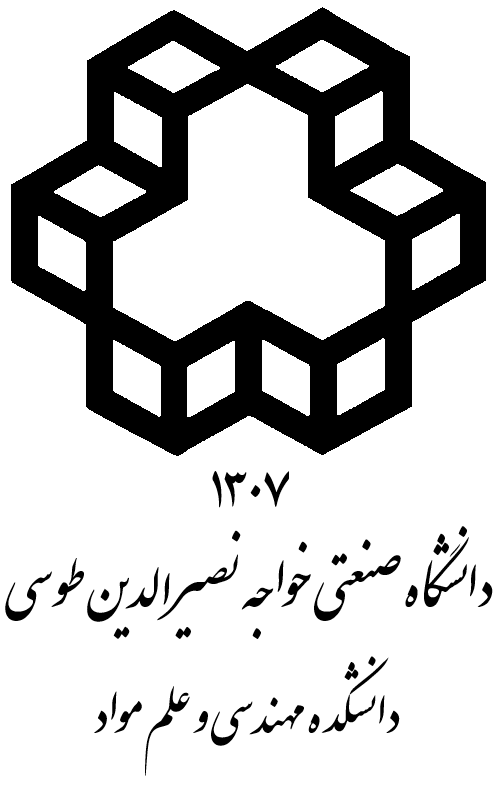 گزارش پروژه کارشناسی/پایان‌نامه کارشناسي ارشد/رساله دکتریگرايش شکلدادن فلزات/شناسایی و انتخاب مواد مهندسی (مقاطع کارشناسی و دکتری نیازی به ذکر گرایش ندارند)عنوان:عنوان پروژه/پاياننامه/رساله در این قسمت نوشته شود (فونت 17)نگارش:نام و نامخانواگی نویسنده بصورت کامل نوشته شود (فونت 14)استاد راهنما:نام و نامخانواگی کامل استاد راهنمااستاد مشاور:نام و نامخانواگی کامل استاد مشاورماه سال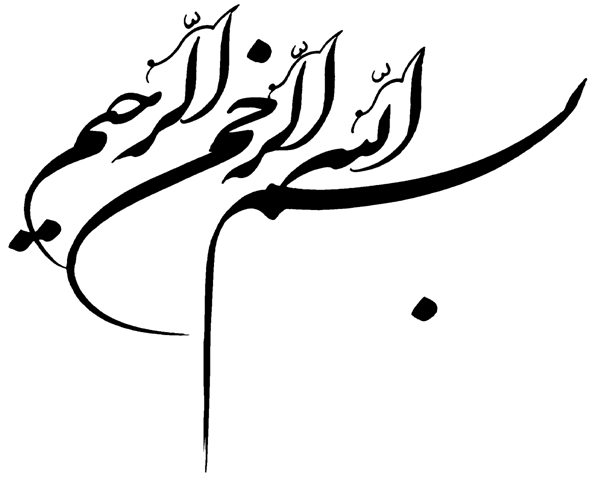 تاييديه هيأت داورانهيأت داوران پس از مطالعه گزارش پروژه/پايان‌نامه/رساله با عنوان عنوان کامل پروژه/پایاننامه/رساله (فونت 14 ضخیم) به نگارش نام کامل دانشجو (فونت 14 ضخیم) و شرکت در جلسه دفاع مذکور مورخ --/--/---- (در صورتی که جلسه دفاع ندارید، قسمت "شرکت در جلسه دفاع مذکور مورخ --/--/----" حذف گردد)، تحقيق انجام شده را براي اخذ درجه کارشناسی/کارشناسی ارشد/دکتری رشته مهندسي مواد گرايش عنوان گرایش (فونت 14 ضخیم) مورد تأييد قرار دادند.اظهارنامه دانشجواينجانب نام کامل دانشجو (فونت 14 ضخیم) دانشجوي دوره کارشناسی/کارشناسی ارشد/دکتری رشته مهندسي مواد گرايش عنوان گرایش (فونت 14 ضخیم) دانشکده مهندسي و علم مواد دانشگاه صنعتي خواجه نصيرالدين طوسي گواهي مي‌نمايم که تحقيقات ارائه شده در این پروژه/پايان‌نامه/رساله با عنوان:عنوان کامل پایاننامه/رساله (فونت 14 ضخیم)با راهنمايي استاد محترم جناب آقاي/سرکارخانم دکتر نام کامل استاد راهنما (فونت 14 ضخیم) توسط شخص اينجانب انجام شده است. صحت و اصالت مطالب نگارش شده در اين پروژه/پايان‌نامه/رساله مورد تأييد اینجانب مي‌باشد. در مورد استفاده از کار سایر محققین به مرجع مورد استفاده اشاره شده است. همچنین، گواهي مي‌نمايم که مطالب مندرج در گرازش پروژه/پايان‌نامه/رساله تاکنون براي دريافت هيچ نوع مدرک يا امتيازي توسط اينجانب يا فرد ديگري در هيچ جا ارائه نشده است و در تدوين متن پروژه/پايان‌نامه/رساله چارچوب مصوب دانشگاه به طور کامل رعايت شده است.امضاء دانشجو:تاریخ:حق طبع، نشر و مالکيت نتايجحق چاپ و تکثير اين اثر متعلق به نويسنده و استاد راهنماي آن مي‌باشد. هرگونه تصويربرداري از کل يا بخشي از آن تنها با موافقت استاد راهنما يا کتابخانه دانشکده مهندسي و علم مواد دانشگاه صنعتي خواجه نصيرالدين طوسي مجاز مي‌باشد.کليه حقوق معنوي اين اثر متعلق به دانشگاه صنعتي خواجه نصيرالدين طوسي مي‌باشد و بدون اجازه کتبي دانشگاه به شخص ثالث قابل واگذاري نيست. استفاده از اطلاعات و نتايج موجود در این اثر بدون ذکر مرجع مجاز نمي‌باشد.تقديم (اختياري)نویسنده میتوانند آن را برای احترام به کسانی که میخواهد تقدیم نماید.تشکر و قدرداني (اختياري)این متن عبارت است از قدردانی و تشکر از اشخاص حقیقی و حقوقی که دانشجو را در انجام پژوهش یاری نمودهاند.چکيدهچکيده فشردهای از مطالب مهم پروژه/پاياننامه/رساله است که در يك پاراگراف حاوی 200 تا 300 كلمه ارايه میشود. در چكيده بايد مساله مورد بررسي و اهداف پژوهش به صورت موجز بیان شود. در این بخش، از بيان جملات كلّي كه جاي آن در مقدمه است پرهيز گردد و ويژگي‌هاي پژوهش ارائه شده برجسته گردد. همچنین، فرضیات مورد استفاده، روشها و یافتههای پژوهش به صورت مختصر آورده شوند. در بیان یافتههای پژوهش تأكيد روي یافتهها، نظريه‌ها، فرضيه‌ها و نتايج تازه و جدید متمركز شود. در چكيده از ذكر منابع، اشاره به جداول و نمودارها اجتناب شود. (فونت 14 نازک)واژههاي کليدي: در این قسمت باید حداقل 5 و حداکثر 7 کلمه به عنوان واژه کلیدی نوشته شود که با ویرگول از یکدیگر جدا میشوند. واژههای کليدی بايد کلمات مهم و کليدي در پژوهش باشند، به طوری که مشخص کننده ماهيت، محتوا و گرايش كار بوده و دستيابي به گزارش پروژه/پاياننامه/رساله را از طريق جستجو در بانکهاي اطلاعاتي آسان سازند. (فونت 14 نازک)فهرست مطالبفهرست شکلها	د‌فهرست جدولها	ذ‌فهرست علائم و اختصارات (اختیاری)	ر‌فصل اول: مقدمه	1فصل دوم: عنوان فصل دوم	22-1- سرفصل رده دوم	21-1-2- سرفصل رده سوم	3نتيجه گيري و پيشنهادات	6پیوست 1	7منابع	8واژه نامه فارسي به انگليسي (اختياري)	9واژه نامه انگليسي به فارسي (اختياري)	10فونت مورد استفاده در قسمت فهرست مطالب 13 میباشد. عنوان فصلها و سایر عناوین رده اول بصورت ضخیم و برای سایر عناوین از فونت نازک استفاده شود. شمارهگذاری عناوین داخلی در ردههای مختلف از راست به چپ بنا میشود (به منظور اطمینان از الگوبرداری صحیح جهت چیدمان اعداد، از فایل pdf این سند در وبسایت استفاده کنید).تمام صفحات به غیر از صفحات عنوان فارسی و انگلیسی و صفحه بسما... شمارهگذاری میشوند. صفحات اولیه تا فصل اول با حروف الفبا (در پایین صفحه و وسط، فونت 12 B Nazanin) و از فصل اول به بعد بصورت عددی (بالا سمت چپ، فونت 12 B Nazanin) شمارهگذاری میشوند.فهرست شکلهاشکل 1-1- عنوان شکل (فونت 13)								شماره صفحهفهرست جدولهاجدول 1-1- عنوان جدول (فونت 13)							شماره صفحهفهرست علائم و اختصارات (اختیاری)فصل اول: مقدمهمتن اصلی مقدمه در این قسمت نوشته شود (فونت فارسی مورد استفاده در قسمت مقدمه 14 B Nazanin، فونت انگلیسی 12 Times New Roman با فاصله خط 15/1). متن هر فصل جدید از میانه صفحه شروع شود.فصل دوم: عنوان فصل دوممتن اصلی هر فصل در این قسمت نوشته میشود (فونت فارسی مورد استفاده 14 (B Nazanin)، فونت انگلیسی مورد استفاده در متن 12 (Times New Roman) و فاصله خطوط 15/1 میباشد). فاصله تا لبه بالایی 5/2 سانتیمتر، لبه پایینی 2 سانتیمتر، لبه سمت راست 5/2 سانتیمتر و لبه سمت چپ 3/2 سانتیمتر میباشد.بمنظور مشخص کردن منابع و مراجع مورد استفاده در متن از شماره زنی ترتیبی استفاده میشود. به عبارتی هر منبع در متن با یک شماره و به ترتیب ظهور در متن مشخص میشود و مشخصات کامل آن منبع در قسمت منابع ذکر خواهد شد. شماره منبع در متن در داخل براکت [1] قرار داده میشود. در صورتی که در متن نام محقق و یا نویسنده مقاله آورده شده است، شماره منبع بلافاصله پس از نام محقق آورده میشود و در صورتی که نام ذکر نشده است، شماره منبع در انتهای جمله و قبل از نقطه آورده میشود [1]. منابع دوتایی بصورت [1, 2] منابع بیش از دوتایی ترتیبی بصورت [1-4] و منابع بیش از دوتایی غیرترتیبی بصورت [1, 3-6] در متن مشخص میشوند. برای شماره زنی منابع میتوان از نرمافزار EndNote و Style (MSE - KNTU.ens) ارائه شده استفاده نمود.نگارش متن میتواند در چندین پاراگراف و در سرفصلهای مختلف انجام شود. هر سرفصل با توجه به رده آن شمارهگذاری میشود. نحوه شمارهگذاری هر سرفصل در قسمت بعد ارائه شده است. بین متن هر قسمت و سرفصل پس از آن یک خط فاصله (یا pt 24 فاصله) الزامی میباشد. 2-1- سرفصل رده دومعنوان سرفصل رده دوم با فونت 14 ضخیم نوشته میشود. همچنین همه سرفصلهای رده دوم نیاز به شمارهزنی دارند. برای شماره زنی از دو عدد استفاده میشود، عدد سمت راست شماره فصل و عدد سمت چپ شماره ترتیبی سرفصل رده دوم را نشان میدهند (به منظور اطمینان از الگوبرداری صحیح جهت چیدمان اعداد، از فایل pdf این سند در وبسایت استفاده کنید). این دو عدد با علامت - از هم جدا میشوند و بعد از عدد دوم یک خط فاصله قرار داده میشود که آنرا از عنوان سرفصل جدا میکند. عنوان سر فصل به میزان mm 5 جلوتر از متن اصلی نوشته میشود. (Heading 2)1-1-2- سرفصل رده سومعنوان سرفصل رده سوم با فونت 14 ضخیم نوشته میشود. همچنین همه سرفصلهای رده سوم نیاز به شماره زنی دارند. برای شماره زنی از سه عدد استفاه میشود، از سمت راست عدد اول شماره فصل، عدد دوم شماره سرفصل رده دوم و عدد سمت چپ شماره ترتیبی سرفصل رده سوم را نشان میدهند (به منظور اطمینان از الگوبرداری صحیح جهت چیدمان اعداد، از فایل pdf این سند در وبسایت استفاده کنید). این سه عدد با علامت - از هم جدا میشوند و بعد از عدد سوم یک خط فاصله قرار داده میشود که آنرا از عنوان سرفصل جدا میکند. عنوان سر فصل به میزان mm 5 جلوتر از متن اصلی نوشته میشود. (Heading 3)1-1-1-2- سرفصل رده چهارمعنوان سرفصل رده چهارم با فونت 14 ضخیم نوشته میشود. همچنین همه سرفصلهای رده چهارم نیاز به شماره زنی دارند. برای شماره زنی از چهار عدد استفاه میشود، از سمت راست عدد اول شماره فصل، عدد دوم شماره سرفصل رده دوم، عدد سوم شماره سرفصل رده سوم و عدد سمت چپ شماره ترتیبی سرفصل رده چهارم را نشان میدهند (به منظور اطمینان از الگوبرداری صحیح جهت چیدمان اعداد، از فایل pdf این سند در وبسایت استفاده کنید). این چهار عدد با علامت - از هم جدا میشوند و بعد از عدد چهارم یک خط فاصله قرار داده شده که آنرا از عنوان سرفصل جدا میکند. عنوان سر فصل به میزان mm 5 جلوتر از متن اصلی نوشته میشود. (Heading 4)الف- عنوان سرفصل رده پنجم به بعد: در صورت نیاز به سرفصلهای رده بالاتر از شماره زنی برای مشخص کردن آنها استفاده نمیشود و در فهرست مطالب نیز ذکر نمیشوند. این سرفصل ها با حروف الفبا و از (الف) آغاز شده و بصورت مسلسل نمادگذاری میشوند. عنوان سرفصلهای جدید با فونت 14 ضخیم نوشته میشود. عنوان سر فصل به میزان mm 5 جلوتر از متن اصلی نوشته میشود.همه شکلها و نمودارهای ارائه شده در متن میبایست دارای زیرنویس باشند. فونت فارسی مورد استفاده برای زیرنویس شکلها 12 نازک و فونت انگلیسی 10 (Times New Roman) میباشد. ذکر منبع برای شکلها و نمودارهایی که از منابع دیگر آورده شدهاند الزامی میباشد. زیرنویس هر شکل میبایست شمارهگذاری شود. برای شمارهگذاری هر شکل از دو عدد استفاده میشود. عدد سمت راست شماره فصل و عدد سمت چپ شماره ترتیبی شکل در فصل را نشان میدهند (به منظور اطمینان از الگوبرداری صحیح جهت چیدمان اعداد، از فایل pdf این سند در وبسایت استفاده کنید). این دو عدد با علامت – از هم جدا شده و پس از عدد سمت چپ یک خط فاصله قرار داده میشود و سپس متن زیرنویس شکل آورده میشود. در انتهای زیرنویس شکل نقطهگذاری الزامی میباشد. شکل و زیر نویس آن میبایست بصورت وسطچین در متن آورده شوند. بین شکل و متن قبل از آن و همچنین زیرنویس شکل و متن پس از آن یک خط فاصله الزامی است.هر شکل یا نمودار با استفاده از شماره مذکور در متن مشخص میشود. برای مثال زیرنویس مطابق زیرنویس شکل 2-1 خواهد بود.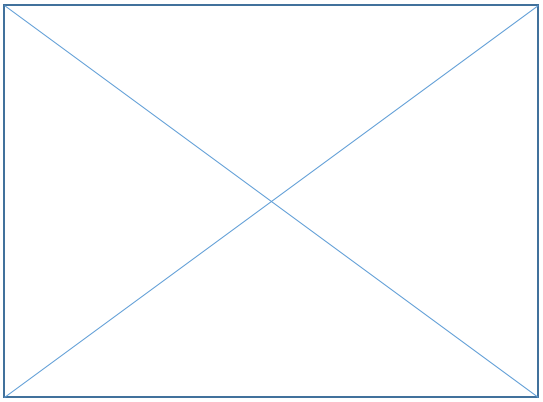 شکل 2-1- زیر نویس شکل. (زیرنویس شکل به نقطه ختم شود)همه جداول ارائه شده در متن میبایست دارای بالانویس باشند. فونت فارسی مورد استفاده برای بالانویس جدولها 12 نازک و فونت انگلیسی 10 (Times New Roman) میباشد. ذکر منبع برای جداولی که از منابع دیگر آورده شدهاند الزامی میباشد. بالانویس هر جدول میبایست شمارهگذاری شود. برای شمارهگذاری هر جدول از دو عدد استفاده میشود. عدد سمت راست شماره فصل و عدد سمت چپ شماره ترتیبی جدول در فصل را نشان میدهند (به منظور اطمینان از الگوبرداری صحیح جهت چیدمان اعداد، از فایل pdf این سند در وبسایت استفاده کنید). این دو عدد با علامت – از هم جدا شده و پس از عدد سمت چپ یک خط فاصله قرار داده شده و سپس متن بالانویس جدول آورده میشود. در انتهای بالانویس جدول نقطهگذاری نمیشود. جدول و بالانویس آن میبایست بصورت وسطچین در متن آورده شوند. بین هر جدول و متن پیش و پس از آن یک خط فاصله الزامی است.هر جدول با استفاده از شماره در متن مشخص میشود. برای مثال جدول 2-1 بصورت زیر خواهد بود.جدول 2-1- بالانویس جدول (بالانویس جدولها به نقطه ختم نشود)هر رابطه و يا معادله رياضي بوسيله دو عدد توسط يك خط فاصله از يكديگر تميز داده و مشخص مي گردند. عدد سمت راست شماره فصل و عدد سمت چپ شماره ترتیبی رابطه در فصل مي باشد (به منظور اطمینان از الگوبرداری صحیح جهت چیدمان اعداد، از فایل pdf این سند در وبسایت استفاده کنید). برای مثال رابطه چهارم در فصل دوم بصورت ذيل نشان داده میشود. 									(4-2)نتيجهگيري و پيشنهاداتدر این بخش، نتایج حاصل از پروژه/پایاننامه/رساله و همچنین پیشنهادات برای ادامه کار به اختصار و بصورت موجز آورده میشود. برای مشخص کردن نتایج مختلف از شمارهزنی ترتیبی استفاده شود. پیوست 1 (اختیاری)پیوستها پس از بخش نتیجهگیری و پیشنهادات آورده میشوند. در یک پروژه/پایاننامه/رساله ممکن است از چندین پیوست استفاده شده باشد. هر پیوست با یک عدد شمارهگذاری میشود.منابع (فایل Style Endnote مورد نظر در وبسایت بارگذاری شده است) [1]	N. First Author's surname, N. 2nd Author's surname and N. 3rd Author's surname, Article title, Journal title, vol. Volume, pp. page-page, Year of publication [2]	ن. نام خانوادگی نویسنده اول و ن. نام خانوادگی نویسنده دوم، عنوان مقاله، عنوان مجله، شماره پیاپی، صفحه آغاز-صفحه پایان، سال انتشار.[3]	N. Author's surname, Thesis title, Degree, Academic department, University, Year of publication.[4]	N. First Author's surname and N. 2nd Author's surname, Book title, Edition ed. vol. Volume (If available): Publisher, Year of publication.[5]	ن. نام خانوادگی، عنوان رساله، مقطع, دانشکده، دانشگاه، محل انتشار، سال انتشار.[6]	ن. نام خانوادگی، عنوان کتاب: انتشارات، سال انتشار.واژهنامه فارسي به انگليسي (اختياري)لغات پانويسي شده در متن يكبار در واژه نامه فارسي به انگليسي به ترتيب حروف الفباي فارسي بصورت جدول دو ستوني راست به چپ آورده شود.واژهنامه انگليسي به فارسي (اختیاری)در اينجا لغات پانويسي شده در متن به ترتيب حروف الفباي انگليسي و از چپ به راست آورده شود.AbstractKeywords: 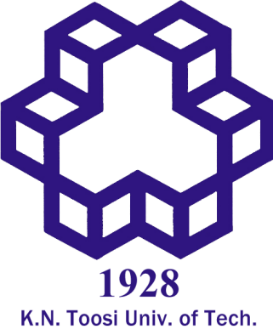  of TechnologyFaculty of Materials Science and EngineeringThesis Submitted in Partial Fulfillment of theRequirements for the Degree of Bachelor of Science (B.Sc.)/Master of Science (M.Sc.)/Ph.D. in Materials EngineeringTitle (Font 16 Bold)By: Author (Font 12 Bold)Supervisor:Supervisor (Font 12 Bold)              Advisor:Advisor (Font 12 Bold)Month Yearاستاد راهنما: دکتر نام کامل استاد راهنماامضاءاستاد مشاور: دکتر نام کامل استاد مشاور (در صورتی که استاد مشاور ندارید این قسمت حذف گردد)امضاءاستاد ممتحن خارجی: دکتر نام کامل استاد ممتحن امضاءاستاد ممتحن خارجی: دکتر نام کامل استاد ممتحن (فقط برای دانشجویان دکتری)امضاءاستاد ممتحن داخلی: دکتر نام کامل استاد ممتحنامضاءاستاد ممتحن داخلی: دکتر نام کامل استاد ممتحنامضاءنماینده تحصیلات تکمیلی: دکتر نام کامل نماینده تحصیلات تکمیلی (فقط برای دانشجویان تحصیلات تکمیلی)امضاءعنوانصفحهعنوانصفحهعنوانصفحهعنوانعلامت اختصاری